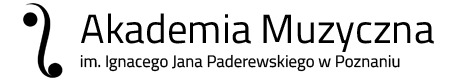 Imię i nazwisko nauczyciela akademickiego: ..…………………………………………….Stopień/tytuł naukowy: …………………………… Stanowisko: …………………………..Przedmiot: ……………………………………………………………………………………..Kierunek: …………………………………………. Semestr: ……………………………….Tryb studiów: stacjonarne    niestacjonarne  Rodzaj studiów: I stopnia    II stopnia    III stopnia  Forma zajęć: wykład    ćwiczenia    seminarium Temat hospitowanych zajęć . . . . . . . . . . . . . . . . . . . . . . . . . . . . . . . . . . . . . . . . . . . . . . . . . . . . Frekwencja studentów na hospitowanych zajęciachliczba studentów wg listy …… b. liczba studentów obecnych na zajęciach ..........1. Ocena pracy nauczyciela akademickiego:(skala ocen: 5 – bardzo dobra, 4 – dobra, 3 – dostateczna, 2 – niedostateczna)2. Inne spostrzeżenia: ……………………………………………………………………. . . . . . . . . . . .……………………………………………………………………. . . . . . . . . . . .3. Wnioski i zalecenia: …………………………………………………………………………………………………………………………………………………………. . . . . . . . . . . .4. Sposób realizacji zaleceń: ……………………………………………………………………. . . . . . . . . . . .……………………………………………………………………. . . . . . . . . . . .WYNIK HOSPITACJI (ocena uwzględniająca pkt. 1 i 2): …………………………………………………………………Skala ocen: 5 – bardzo dobra, 4 – dobra, 3 – dostateczna, 2 – niedostateczna…………………………………… ………….…………………….. (data i podpis nauczyciela) (data i podpis hospitującego)Zakres ocenyOcenaZgodność treści prowadzonych zajęć z programem i sylabusem (kartą kursu) Organizacja i przebieg zajęć (punktualność, tempo prowadzonych zajęć, racjonalne wykorzystanie czasu pracy)Aktywizacja studentów (poziom zainteresowania tematem, reakcje studentów, dyskusja)Komunikacja: nauczyciel – student Trafność doboru metod pracy i pomocy dydaktycznych Struktura zajęć (układ i kolejność zagadnień)Poprawność merytoryczna przekazywanych informacji, ich zgodność z aktualnym stanem wiedzySumienność prowadzenia zajęć i motywacja studenta do pogłębiania wiedzy i umiejętnościOcena średnia: